MÔN TOÁNKiểm tra giữa học kì IĐề 5Phần 1.Khoanh vào chữ đặt trước câu trả lời đúng:1.Trong các số dưới đây, chữ số 3 trong số nào có giá trị là 30 000 ?A.3 000 158                                            B.305 002C.2 430 002                                            D.6 008 3002.Trong các phân số:  phân số bằng  là :A.                      B.                           C.                                D.3.    4 phút 30 giây = ……..giâySố thích hợp điền vào chỗ chấm là:A.270                    B.120                           C.430                         D.704.      5m25dm2 =……………..cm2Số thích họp điền vào chỗ chấm là:A.55                    B.550                     C.55 000                     D.50 5005. a)  +  có kết quả là:A.                          B.                         C.                           D. b)  -  có kết quả là :A.                      B.                      C.                              D. c)  x x = , x có giá trị là:A.                        B.                         C.                                D. d)  : x = , x có giá trị là:A.                          B.                           C.                               D. Phần 21.Đặt tính rồi tính :438 906 + 45 029………………………….………………………….………………………….        428 x 306………………………….………………………….…………………………2.Tính :a)  -  = ……………………………………………………………………..b)  :  = ……………………………………………………………………..3.a) Tính giá trị biểu thức :2392 + 14 168 : 46……………………………….……………………………….b) Tìm x, biết :        : x = 4…………………………….…………………………….……………………………4.Có 256 hộp bút chì và bút mực. Số hộp bút chì kèm số hộp bút mực 38 hộp. Tính số hộp bút mỗi loại.Bài giải……………………………………………………………………………….……………………………………………………………………………….……………………………………………………………………………….……………………………………………………………………………….……………………………………………………………………………….5.Cho hai hình với kích thước như sau :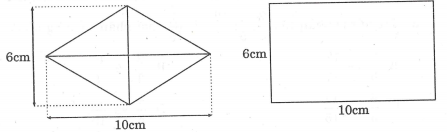 Tính tỉ số diện tích giữa hình thoi và hình chữ nhậtBài giải……………………………………………………………………………….……………………………………………………………………………….……………………………………………………………………………….……………………………………………………………………………….